1. GefahrstoffePolyethen (PE) ist kein Gefahrstoff nach GUV SR 2004.Beim Erhitzen entstehen Zersetzungsprodukte, die nicht näher vorbestimmt werden können. Daher muss unbedingt unter dem Abzug gearbeitet werden.2. ErsatzstoffprüfungSubstitution nicht erforderlich.3. DurchführungLehrerversuch: In einer mit Alufolie ausgekleideten Metallform werden kleine Kunststoffteile durch Erhitzen mit der Brennerflamme geschmolzen. 4. EntsorgungKunststoffreste sowie das neu geformte Kunststoffteil können im Kunststoffmüll entsorgt werden.5. Gefahrenabschätzung6. Tätigkeitsbeschränkungen7. SchutzmaßnahmenDatum: __________________	Unterschrift: ____________________________________Haftungsausschluss: Der Autor übernimmt keine Haftung für etwaige Folgen aus den hier beschriebenen Versuchen sowie den vorgeschlagenen Maßnahmen. Jeder Lehrer, jede Lehrerin ist für die Übernahme und Änderung der Gefährdungsbeurteilung selbst verantwortlich. GefahrenJaNeinSonstige Gefahren und Hinweisedurch EinatmenXDirekten Kontakt des Kunststoffs mit der Brennerflamme vermeiden.durch HautkontaktXDirekten Kontakt des Kunststoffs mit der Brennerflamme vermeiden.BrandgefahrXDirekten Kontakt des Kunststoffs mit der Brennerflamme vermeiden.ExplosionsgefahrXDirekten Kontakt des Kunststoffs mit der Brennerflamme vermeiden.   Schülerversuch möglich    Sek I  Sek IInur LehrerversuchTRGS 500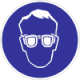 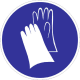 Abzug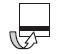 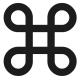 geschlossenesSystem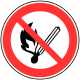 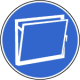 LüftungsmaßnahmenWeitere MaßnahmenTRGS 500AbzuggeschlossenesSystemLüftungsmaßnahmenkeineXXXX